                                          curriculum vitae -------------------------------------------------------------------------------------------------------------------------CAREER OBJECTIVE:                    Seeking a challenging position to commensurate with my field of expertise which can be used as an opportunity for learning and growth in the respective organization, where my knowledge and experience will enhance the productivity and effectiveness of the organization.Work Experience:MUEPRO MIDDLE EAST FZE, Jebel Ali Free Zone, Dubai, U.A.EWarehouse Assistant & Warehouse in Charge (December 2007- March 2015)ResponsibilitiesManaging all processes and functions within a busy warehouseManaging inventory accuracy through monitoring of daily warehouse activitiesKnowledge on SAP system, (Stock checking, Prize checking )Coordination of racking and storingMaintaining high standards of materials handling  Ensuring stock levels are managed and controlled effectivelyProducing regular reports and statistics on a daily, weekly and monthly basisMaking sure that all freight receipts and deliveries are carried out in timeUpdating & maintaining computerized & paper based administrative recordsWorking with team leaders to review procedures & maximize customer satisfactionResponsible for planning out all warehouse resources & activities in relation to companies objectives & targetsFollowing the FIFO & LIFO procedures as per the warehouse guidelines Keeping track of stock using computer systems, allocating space for storing goods & organizing special requirements for stockTaking the responsibility of the stock and security of the warehouseMaintaining and issuing inventory report, entry and exit status report, dead stock report, goods age report, consumption report, and manpower status report to the Warehouse managerOrganizing the loading and unloading of trucks and trailersEnsuring compliance with all Health and Safety regulationsSupervise the delivery of materials and supplies to all district facilities upon schedule and /or request. Make emergency deliveries if neededPrepare the delivery documents such as the bill of lading, shipping invoice and delivery noteGLOBAL FASTENERS LTD & DUBAI WIRE FZE, Jebel Ali Free Zone,Dubai, U.A.EStore In charge (November 2003- July 2007)ResponsibilitiesMake clear notes on the receipt of the items against each invoicePreparing the Goods Receipt Note (GRN) and Goods Issue Note(GIN)Knowledge in Lubricants, Oil, Acids and ChemicalKnowledge in Purchasing department (Chemicals , Lubricants &Hardware)Knowledge to Chemicals ,Engineering Tools, Hardware and Electrical Items Material QC Checking & experience in computerized Barcode SystemHandling and Maintaining the Store MaterialsKnowledge in ERP system, Computer Data entry and production entry Maintain stock and consumption recordsCheck incoming materials for quality, and quantity against invoices, purchase orders and packing slips or other documentsCompiles report of expenditure, and monthly stock reportReceive, distribute and maintain adequate quantities of stocks at all timesInform the purchase department well in advance about the items that reach the re- order level to order from suppliesReview physical inventories periodicallyEducational Qualification:Bachelors of Arts Diploma in AutoCADComputer Skills:Microsoft Excel, Word Microsoft OutlookERP and SAPOS: Windows XP, 7,8  Personal Profile:Name                                                  Murugan Fathers Name                                     SelvarajDate of Birth                                      07/02/1980Marital status                                      MarriedLanguages Known                              English, Tamil, Hindi & MalayalamNationality                                          IndianVisa Type                                           Visit Visa (Expire on 13th October 2015)Strength				    Result oriented, Team Work, Quick Adaptable,    Short deadline perfection work.Forklift License:-U.A.E valid Forklift licenseI, Murugan Selvaraj hereby confirm that the information given above is true to the best of my knowledge and belief.Place: Dubai                                                                                                 Signature   Date:23.08.2015                                                                                                                ( Murugan Name: MuruganMurugan.241501@2freemail.com 	Experience: 11 Years in U.A.E (Store & Warehouse In charge)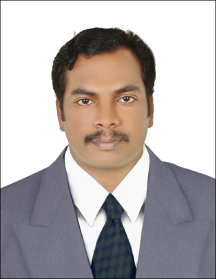 